Supplementary Table 1. Adjusted† linear regression of the association between food security‡ and AHEI-2010§ and AHEI-2010 component scores|: Including alcohol†Models adjusted for maternal age, race, education, marital status, number of children living in the household, weeks of any breastfeeding, and mean daily calories. Models presented in the first two columns have a sample size of 330 postpartum women. Models presented in the last two columns also control for participation in WIC and SNAP and have a slighter lower sample size of 258 postpartum women.‡Food security refers to adult food security in the household, computed from the 10-item USDA Food Security Survey Module. Food security is a categorical variable, with high food security as the reference category.§AHEI-2010: Alternative Healthy Eating Index-2010. Models presented here use the full AHEI-2010 that includes alcohol, with the total score having a maximum of 110. Includes juice in the sweetened beverage category.|Component scores range from 0 to 10.¶CI: Confidence Interval #Mean (standard deviation) alcohol consumption was 3.4 (2.6).Supplementary Table 2. Adjusted† linear regression of the association between food security‡ and AHEI-2010§ and the AHEI-2010 alcohol component score|: Differences by breastfeeding status†Models adjusted for maternal age, race, education, marital status, number of children living in the household, weeks of any breastfeeding, and mean daily calories. Models presented in the first two columns have a sample size of 330 postpartum women. Models presented in the last two columns also control for participation in WIC and SNAP and have a slighter lower sample size of 258 postpartum women.‡Food security refers to adult food security in the household, computed from the 10-item USDA Food Security Survey Module. Food security is a categorical variable, with high food security as the reference category.§AHEI-2010: Alternative Healthy Eating Index-2010. Models presented here use the original AHEI-2010 that includes alcohol, with a total score has a maximum of 110. Includes juice in the sweetened beverage category.|Component scores range from 0 to 10.¶CI: Confidence Interval †† The sample size for women who are breastfeeding is 103 when not adjusting for WIC and SNAP participation and drops to 49 when controlling for WIC and SNAP participation.‡‡ The sample size for women who are not breastfeeding is 226 when not adjusting for WIC and SNAP participation and 208 when controlling for WIC and SNAP participation.Supplementary Figure 1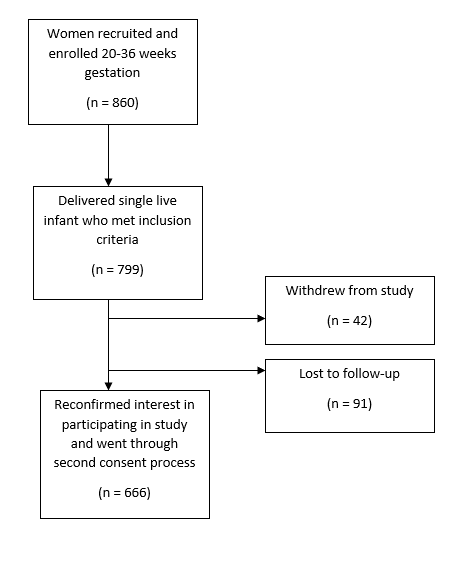 Without adjusting for WIC and SNAP Without adjusting for WIC and SNAP Adjusting for WIC and SNAPAdjusting for WIC and SNAPβ (95% CI) ¶Pβ (95% CI)PAHEI-2010 total score   Marginal3.17 (-0.49, 6.82)0.093.74 (-0.11, 7.59)0.06   Low-3.65 (-7.78, 0.47)0.08-2.62 (-6.92, 1.67)0.23   Very low-1.94 (-5.34, 1.46)0.26-0.79 (-4.54, 2.95)0.68AHEI-2010 component scoresAHEI-2010 component scoresAHEI-2010 component scoresAHEI-2010 component scoresAHEI-2010 component scoresVegetable    Marginal0.07 (-0.82, 0.97)0.870.04 (-0.87, 0.96)0.93   Low0.40 (-0.63, 1.42)0.450.50 (-0.52, 1.53)0.33   Very low-0.45 (-1.29, 0.39)0.30-0.44 (-1.34, 0.46)0.34Fruit   Marginal0.17 (-0.81, 1.14)0.730.44 (-0.55, 1.43)0.38   Low-0.50 (-1.62, 0.61)0.38-0.34 (-1.45, 0.76)0.54   Very low0.03 (-0.88, 0.95)0.950.06 (-0.91, 1.03)0.90Whole grains   Marginal0.30 (-0.46, 1.05)0.440.40 (-0.39, 1.18)0.32   Low-0.03 (-0.88, 0.82)0.940.16 (-0.72, 1.03)0.73   Very low0.14 (-0.56, 0.84)0.700.16 (-0.61, 0.92)0.69Nuts and legumes   Marginal0.87 (-0.35, 2.09)0.160.87 (-0.47, 2.20)0.20   Low-0.03 (-1.41, 1.35)0.970.05 (-1.45, 1.54)0.95   Very low-0.76 (-1.90, 0.38)0.19-0.45 (-1.75, 0.85)0.49Long chain fatty acids   Marginal0.47 (-0.27, 1.21)0.210.42 (-0.39, 1.22)0.31   Low0.24 (-0.60, 1.08)0.570.15 (-0.75, 1.05)0.75   Very low0.02 (-0.67, 0.71)0.95-0.06 (-0.85, 0.72)0.87Polyunsaturated fatty acidsPolyunsaturated fatty acids   Marginal0.14 (-0.55, 0.83)0.690.13 (-0.60, 0.87)0.72   Low0.00 (-0.78, 0.78)0.100.12 (-0.70, 0.94)0.77   Very low-0.02 (-0.66, 0.62)0.960.27 (-0.44, 0.98)0.45Trans fat   Marginal-0.14 (-0.57, 0.30)0.540.02 (-0.43, 0.48)0.92   Low-0.62 (-1.11, -0.13)0.01-0.64 (-1.15, -0.13)0.01   Very low-0.63 (-1.03, -0.23)0.002-0.57 (-1.02, -0.13)0.01Red and processed meats Red and processed meats    Marginal-0.40 (-1.53, 0.72)0.48-0.38 (-1.53, 0.78)0.52   Low-1.03 (-2.30, 0.24)0.11-0.68 (-1.97, 0.60)0.30   Very low-0.11 (-1.15, 0.94)0.84-0.09 (-1.21, 1.04)0.88Sodium   Marginal0.70 (-0.62, 2.03)0.300.72 (-0.70, 2.15)0.32   Low-1.02 (-2.48, 0.45)0.17-1.26 (-2.82, 0.30)0.11   Very low-0.27 (-1.50, 0.96) 0.66-0.10 (-1.49, 1.30)0.89Sugar sweetened beverages and fruit juiceSugar sweetened beverages and fruit juice   Marginal-0.10 (-1.13, 0.92)0.84-0.14 (-1.20, 0.92)0.80   Low-0.41 (-1.57, 0.75)0.49-0.32 (-1.51, 0.86)0.59   Very low0.28 (-0.68, 1.25)0.560.58 (-0.47, 1.63)0.27Alcohol#   Marginal0.99 (-0.03, 2.01)0.061.27 (0.33, 2.22)0.01   Low-0.97 (-2.28, 0.33)0.14-0.47 (-1.64, 0.69)0.42   Very low-0.10 (-1.18, 0.98)0.860.47 (-0.59, 1.54)0.38Without adjusting for WIC and SNAP Without adjusting for WIC and SNAP Adjusting for WIC and SNAPAdjusting for WIC and SNAPβ (95% CI) ¶Pβ (95% CI)PBreastfeeding women††Breastfeeding women††AHEI-2010 total scoreAHEI-2010 total score   Marginal7.46 (-1.44, 16.36)0.107.92 (-1.50, 17.35)0.10   Low-2.88 (-14.14, 8.39)0.61-3.02 (-16.65, 10.61)0.66   Very low-2.02 (-8.91, 4.86)0.56-0.23 (-9.29, 8.84)0.96AHEI-2010 alcohol component scoreAHEI-2010 alcohol component scoreAHEI-2010 alcohol component scoreAHEI-2010 alcohol component scoreAHEI-2010 alcohol component score   Marginal-0.36 (-3.17, 2.44)0.80-0.47 (-2.59, 1.66)0.65   Low-1.16 (-5.40, 3.09)0.59-0.065 (-3.41, 3.28)0.97   Very low-1.48 (-3.81, 0.84)0.21-0.58 (-3.26, 2.10)0.66Non-breastfeeding womenNon-breastfeeding womenAHEI-2010 total scoreAHEI-2010 total score   Marginal3.64 (-0.61, 7.89)0.093.17 (-1.30, 7.64)0.16   Low-2.04 (-6.72, 2.63)0.39-1.95(-6.72, 2.82)0.42   Very low-1.11 (-5.25, 3.03)0.60-0.57 (-4.97, 3.83)0.80AHEI-2010 alcohol component scoreAHEI-2010 alcohol component scoreAHEI-2010 alcohol component score   Marginal1.99 (0.97, 3.01)0.00011.770 (0.69, 2.85)0.002   Low-0.48 (-1.71, 0.76)0.45-0.519 (-1.77, 0.73)0.41   Very low0.67 ([-0.50, 1.84)0.260.744 (-0.48, 1.97)0.23